béren kívüli juttatások és az egyes meghatározott juttatások köre 2013-ban2013. évi cafeteria keretek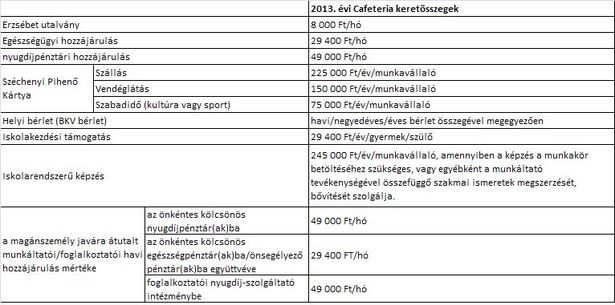 